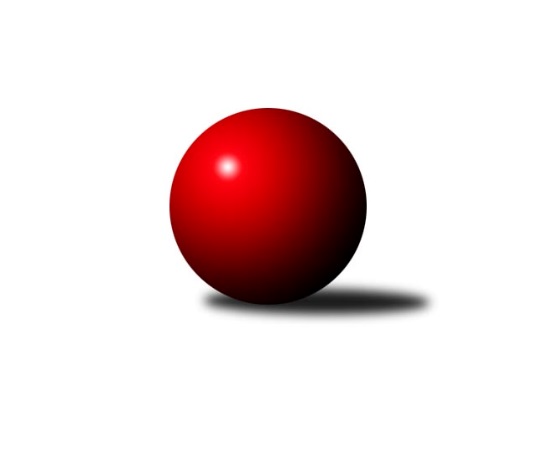 Č.12Ročník 2017/2018	13.1.2018Nejlepšího výkonu v tomto kole: 3573 dosáhlo družstvo: Klokani CB Dobřany1. KLM 2017/2018Výsledky 12. kolaSouhrnný přehled výsledků:TJ Valašské Meziříčí	- KK Zábřeh	6:2	3554:3466	13.0:11.0	13.1.SKK Svijany  Vrchlabí	- SKK Hořice	2:6	3267:3326	10.5:13.5	13.1.TJ Sokol Duchcov	- KK Slovan Rosice	3:5	3386:3403	9.5:14.5	13.1.SKK Jičín	- KK Hvězda Trnovany	2:6	3381:3436	8.5:15.5	13.1.HKK Olomouc ˝A˝	- TJ Třebíč	2:6	3268:3400	6.0:18.0	13.1.Klokani CB Dobřany	- TJ Loko České Velenice	7:1	3573:3505	12.0:12.0	13.1.Tabulka družstev:	1.	Klokani CB Dobřany	12	10	0	2	66.0 : 30.0 	161.5 : 126.5 	 3436	20	2.	TJ Třebíč	12	9	1	2	62.0 : 34.0 	163.0 : 125.0 	 3409	19	3.	SKK Hořice	12	8	0	4	57.0 : 39.0 	151.0 : 137.0 	 3441	16	4.	TJ Valašské Meziříčí	12	7	1	4	52.0 : 44.0 	146.5 : 141.5 	 3375	15	5.	KK Slovan Rosice	12	7	0	5	51.0 : 45.0 	144.0 : 144.0 	 3400	14	6.	KK Zábřeh	12	7	0	5	49.0 : 47.0 	143.0 : 145.0 	 3433	14	7.	TJ Sokol Duchcov	12	6	0	6	53.0 : 43.0 	154.5 : 133.5 	 3391	12	8.	KK Hvězda Trnovany	12	5	1	6	48.5 : 47.5 	147.0 : 141.0 	 3454	11	9.	SKK Jičín	12	5	1	6	48.5 : 47.5 	143.5 : 144.5 	 3401	11	10.	HKK Olomouc ˝A˝	12	2	1	9	31.0 : 65.0 	120.5 : 167.5 	 3355	5	11.	SKK Svijany  Vrchlabí	12	2	0	10	33.0 : 63.0 	126.5 : 161.5 	 3342	4	12.	TJ Loko České Velenice	12	1	1	10	25.0 : 71.0 	127.0 : 161.0 	 3403	3Podrobné výsledky kola:	 TJ Valašské Meziříčí	3554	6:2	3466	KK Zábřeh	Radim Metelka	130 	 175 	 142 	160	607 	 1:3 	 624 	 149	152 	 155	168	Tomáš Dražil	Vladimír Výrek	148 	 150 	 128 	150	576 	 3:1 	 542 	 130	144 	 116	152	Zdeněk Švub	Dalibor Jandík	131 	 164 	 141 	133	569 	 2:2 	 561 	 158	129 	 125	149	Josef Sitta	Michal Juroška	161 	 151 	 143 	152	607 	 4:0 	 551 	 145	136 	 140	130	Zdeněk Švub	Daniel Šefr	157 	 119 	 150 	161	587 	 0:4 	 635 	 173	134 	 160	168	Martin Sitta	Tomáš Cabák	146 	 147 	 152 	163	608 	 3:1 	 553 	 143	150 	 133	127	Marek Ollingerrozhodčí: Nejlepší výkon utkání: 635 - Martin Sitta	 SKK Svijany  Vrchlabí	3267	2:6	3326	SKK Hořice	Michal Rolf	132 	 155 	 140 	166	593 	 2:2 	 561 	 145	136 	 144	136	Radek Kroupa	Roman Pek	128 	 128 	 138 	153	547 	 2:2 	 554 	 127	129 	 160	138	Dominik Ruml	Marek Živr	128 	 125 	 122 	139	514 	 1:3 	 540 	 133	159 	 130	118	Vojtěch Tulka	Tomáš Limberský *1	119 	 130 	 115 	130	494 	 1:3 	 544 	 136	117 	 148	143	Jaromír Šklíba	Daniel Balcar	155 	 127 	 137 	145	564 	 3:1 	 536 	 154	129 	 121	132	Jiří Baier	Jiří Vejvara	143 	 121 	 160 	131	555 	 1.5:2.5 	 591 	 143	150 	 156	142	Martin Hažvarozhodčí: střídání: *1 od 61. hodu Martin MaršíkNejlepší výkon utkání: 593 - Michal Rolf	 TJ Sokol Duchcov	3386	3:5	3403	KK Slovan Rosice	Miloš Civín	131 	 141 	 144 	143	559 	 1:3 	 606 	 162	140 	 145	159	Jiří Zemek	Zdeněk Ransdorf	143 	 135 	 143 	157	578 	 2:2 	 553 	 149	144 	 136	124	Dalibor Matyáš	Josef Pecha *1	112 	 155 	 147 	128	542 	 0:4 	 584 	 141	159 	 155	129	Ivo Fabík	Michael Klaus	131 	 128 	 151 	139	549 	 2.5:1.5 	 516 	 131	131 	 139	115	Adam Palko	Tomáš Štraicher	149 	 147 	 131 	153	580 	 3:1 	 551 	 139	133 	 133	146	Jiří Axman st.	Jakub Dařílek	139 	 137 	 143 	159	578 	 1:3 	 593 	 130	143 	 157	163	Jiří Axman ml. ml.rozhodčí: střídání: *1 od 28. hodu Zdeněk ZahrádkaNejlepší výkon utkání: 606 - Jiří Zemek	 SKK Jičín	3381	2:6	3436	KK Hvězda Trnovany	Jiří Drábek	153 	 130 	 154 	158	595 	 3:1 	 569 	 143	144 	 138	144	Pavel Jedlička	Pavel Louda	131 	 135 	 135 	135	536 	 0:4 	 590 	 165	148 	 138	139	Miroslav Šnejdar ml.	Jaroslav Soukup ml. *1	121 	 136 	 127 	153	537 	 1:3 	 523 	 136	144 	 128	115	Milan Stránský	Jan Ringel	163 	 141 	 150 	128	582 	 2.5:1.5 	 545 	 140	143 	 134	128	Jiří Zemánek	Lukáš Vik	135 	 142 	 148 	153	578 	 1:3 	 610 	 165	152 	 151	142	Josef Šálek	Jaroslav Soukup	151 	 118 	 141 	143	553 	 1:3 	 599 	 134	171 	 148	146	Michal Koubekrozhodčí: střídání: *1 od 61. hodu Petr KolářNejlepší výkon utkání: 610 - Josef Šálek	 HKK Olomouc ˝A˝	3268	2:6	3400	TJ Třebíč	Martin Rédr *1	128 	 109 	 133 	143	513 	 0:4 	 605 	 130	163 	 163	149	Petr Dobeš ml.	Michal Albrecht	138 	 129 	 142 	155	564 	 2:2 	 548 	 133	138 	 159	118	Jiří Mikoláš	Matouš Krajzinger	125 	 156 	 130 	130	541 	 1:3 	 550 	 146	120 	 150	134	Robert Pevný	Kamil Bartoš	134 	 139 	 137 	128	538 	 2:2 	 537 	 133	129 	 143	132	Mojmír Novotný	Jaromír Hendrych ml.	140 	 139 	 135 	141	555 	 0:4 	 585 	 155	140 	 148	142	Kamil Nestrojil	Milan Sekanina	135 	 150 	 134 	138	557 	 1:3 	 575 	 153	129 	 147	146	Václav Rypelrozhodčí: střídání: *1 od 61. hodu Břetislav SobotaNejlepší výkon utkání: 605 - Petr Dobeš ml.	 Klokani CB Dobřany	3573	7:1	3505	TJ Loko České Velenice	Vlastimil Zeman ml. ml.	150 	 155 	 177 	159	641 	 3:1 	 565 	 147	160 	 115	143	Zbyněk Dvořák	Martin Pejčoch	136 	 154 	 137 	142	569 	 0:4 	 644 	 146	191 	 149	158	Zdeněk Dvořák ml.	Josef Fišer ml.	162 	 147 	 122 	152	583 	 2:2 	 575 	 138	125 	 156	156	Tomáš Maroušek	Zdeněk Říha	127 	 154 	 152 	161	594 	 3:1 	 590 	 156	132 	 147	155	Ladislav Chmel	Lukáš Doubrava	155 	 154 	 136 	145	590 	 2:2 	 539 	 118	128 	 144	149	Miroslav Dvořák *1	Jiří Baloun	157 	 164 	 132 	143	596 	 2:2 	 592 	 125	151 	 156	160	Ondřej Toušrozhodčí: střídání: *1 od 61. hodu Bronislav ČernuškaNejlepší výkon utkání: 644 - Zdeněk Dvořák ml.Pořadí jednotlivců:	jméno hráče	družstvo	celkem	plné	dorážka	chyby	poměr kuž.	Maximum	1.	Martin Sitta 	KK Zábřeh	611.26	390.7	220.5	0.9	6/6	(635)	2.	Vlastimil Zeman ml.  ml.	Klokani CB Dobřany	601.43	384.9	216.5	1.9	7/7	(651)	3.	Jiří Drábek 	SKK Jičín	592.96	377.5	215.5	2.0	6/8	(634)	4.	Dominik Ruml 	SKK Hořice	590.86	380.3	210.5	2.8	6/7	(613)	5.	Miroslav Šnejdar  ml.	KK Hvězda Trnovany	589.43	387.2	202.2	1.7	7/7	(633)	6.	Lukáš Vik 	SKK Jičín	587.95	380.4	207.6	2.7	8/8	(619)	7.	Kamil Nestrojil 	TJ Třebíč	587.78	386.9	200.9	1.0	8/8	(631)	8.	Zdeněk Dvořák ml. 	TJ Loko České Velenice	587.17	375.8	211.4	1.9	7/7	(644)	9.	Michal Koubek 	KK Hvězda Trnovany	586.49	382.9	203.6	1.9	7/7	(633)	10.	Lukáš Doubrava 	Klokani CB Dobřany	585.57	380.6	205.0	2.3	7/7	(613)	11.	Tomáš Dražil 	KK Zábřeh	585.38	385.7	199.7	3.7	6/6	(624)	12.	Michal Albrecht 	HKK Olomouc ˝A˝	585.10	384.2	200.9	1.5	7/7	(622)	13.	Michael Klaus 	TJ Sokol Duchcov	585.08	380.0	205.1	2.2	6/7	(615)	14.	Jiří Axman ml.  ml.	KK Slovan Rosice	585.00	378.8	206.2	1.1	6/7	(602)	15.	Jaromír Šklíba 	SKK Hořice	584.81	382.8	202.0	2.3	7/7	(637)	16.	Josef Šálek 	KK Hvězda Trnovany	584.33	382.6	201.7	2.2	7/7	(622)	17.	Jiří Vejvara 	SKK Svijany  Vrchlabí	584.02	381.8	202.2	1.6	6/6	(628)	18.	Petr Dobeš  ml.	TJ Třebíč	581.48	380.7	200.8	1.7	8/8	(621)	19.	Jiří Zemek 	KK Slovan Rosice	581.33	381.5	199.9	3.1	5/7	(638)	20.	Martin Pejčoch 	Klokani CB Dobřany	581.12	377.3	203.8	2.5	7/7	(632)	21.	Bronislav Černuška 	TJ Loko České Velenice	581.03	386.4	194.6	2.3	6/7	(642)	22.	Jakub Dařílek 	TJ Sokol Duchcov	580.67	385.1	195.5	2.1	6/7	(620)	23.	Jiří Baloun 	Klokani CB Dobřany	579.73	372.7	207.0	1.4	6/7	(632)	24.	Jiří Němec 	HKK Olomouc ˝A˝	579.33	378.0	201.4	1.4	6/7	(613)	25.	Jan Vařák 	KK Slovan Rosice	579.30	385.7	193.6	3.9	5/7	(620)	26.	Radim Metelka 	TJ Valašské Meziříčí	577.81	366.7	211.1	2.3	7/7	(633)	27.	Martin Hažva 	SKK Hořice	576.43	373.0	203.4	3.4	5/7	(605)	28.	Jiří Zemánek 	KK Hvězda Trnovany	576.43	381.7	194.8	2.4	7/7	(609)	29.	Tomáš Štraicher 	TJ Sokol Duchcov	575.76	373.9	201.8	2.6	7/7	(622)	30.	Josef Sitta 	KK Zábřeh	574.67	382.8	191.8	1.7	6/6	(608)	31.	Tomáš Cabák 	TJ Valašské Meziříčí	574.62	372.9	201.7	2.0	7/7	(610)	32.	Michal Rolf 	SKK Svijany  Vrchlabí	573.40	373.7	199.7	1.3	6/6	(609)	33.	Václav Rypel 	TJ Třebíč	572.97	371.3	201.6	2.0	7/8	(601)	34.	Ondřej Touš 	TJ Loko České Velenice	572.89	388.1	184.8	4.4	6/7	(599)	35.	Radek Kroupa 	SKK Hořice	572.11	378.8	193.4	2.0	7/7	(610)	36.	Josef Vejvara 	SKK Jičín	570.00	371.6	198.4	2.0	6/8	(603)	37.	Ivo Fabík 	KK Slovan Rosice	568.90	376.8	192.1	2.0	7/7	(614)	38.	Milan Stránský 	KK Hvězda Trnovany	567.54	374.8	192.7	3.3	7/7	(603)	39.	Miloš Civín 	TJ Sokol Duchcov	567.31	371.2	196.1	2.1	6/7	(609)	40.	Zdeněk Ransdorf 	TJ Sokol Duchcov	567.25	375.4	191.9	3.0	5/7	(622)	41.	Robert Pevný 	TJ Třebíč	565.55	373.0	192.6	2.1	8/8	(607)	42.	Ladislav Chmel 	TJ Loko České Velenice	565.53	372.8	192.8	2.0	6/7	(609)	43.	Dalibor Matyáš 	KK Slovan Rosice	564.77	371.2	193.6	3.0	7/7	(585)	44.	Mojmír Novotný 	TJ Třebíč	564.42	368.9	195.5	2.3	6/8	(596)	45.	Jiří Baier 	SKK Hořice	564.17	378.0	186.1	2.6	6/7	(601)	46.	Jiří Flídr 	KK Zábřeh	564.14	369.3	194.9	2.8	5/6	(602)	47.	Vojtěch Tulka 	SKK Hořice	563.88	370.9	193.0	3.3	7/7	(613)	48.	Pavel Louda 	SKK Jičín	563.03	381.2	181.8	3.7	7/8	(588)	49.	Michal Juroška 	TJ Valašské Meziříčí	562.90	375.9	187.0	3.8	7/7	(607)	50.	Pavel Jedlička 	KK Hvězda Trnovany	562.45	376.0	186.5	4.9	5/7	(581)	51.	Marek Ollinger 	KK Zábřeh	561.33	375.2	186.1	4.3	6/6	(584)	52.	Jan Ringel 	SKK Jičín	561.05	377.4	183.7	4.1	7/8	(584)	53.	Vladimír Výrek 	TJ Valašské Meziříčí	560.67	369.7	191.0	2.8	7/7	(632)	54.	Martin Maršík 	SKK Svijany  Vrchlabí	559.31	376.9	182.4	5.5	4/6	(592)	55.	Jiří Mikoláš 	TJ Třebíč	558.33	375.9	182.4	4.8	6/8	(588)	56.	Zdeněk Říha 	Klokani CB Dobřany	558.05	372.9	185.2	3.1	5/7	(637)	57.	Milan Sekanina 	HKK Olomouc ˝A˝	556.70	370.4	186.3	3.2	5/7	(591)	58.	Miroslav Dvořák 	TJ Loko České Velenice	556.29	376.7	179.6	4.0	6/7	(590)	59.	Jiří Axman  st.	KK Slovan Rosice	555.76	361.8	193.9	1.6	7/7	(598)	60.	Dalibor Jandík 	TJ Valašské Meziříčí	554.14	366.8	187.4	3.9	7/7	(623)	61.	Zbyněk Dvořák 	TJ Loko České Velenice	553.90	367.2	186.7	3.7	7/7	(623)	62.	Matouš Krajzinger 	HKK Olomouc ˝A˝	553.38	371.7	181.7	6.1	6/7	(597)	63.	Jaromír Hendrych ml. 	HKK Olomouc ˝A˝	553.27	370.0	183.3	4.5	5/7	(602)	64.	Jaroslav Soukup 	SKK Jičín	553.10	363.2	189.9	2.4	8/8	(603)	65.	Vlastimil Zeman st. 	Klokani CB Dobřany	551.94	371.6	180.4	5.8	6/7	(590)	66.	Zdeněk Zahrádka 	TJ Sokol Duchcov	551.89	374.8	177.1	4.2	6/7	(583)	67.	Daniel Balcar 	SKK Svijany  Vrchlabí	549.92	361.3	188.7	3.8	6/6	(566)	68.	Kamil Bartoš 	HKK Olomouc ˝A˝	548.90	363.2	185.7	2.3	6/7	(576)	69.	Pavel Maršík 	SKK Svijany  Vrchlabí	548.72	364.2	184.5	5.1	6/6	(577)	70.	Jaroslav Soukup ml. 	SKK Jičín	547.72	369.3	178.4	4.8	6/8	(573)	71.	Daniel Šefr 	TJ Valašské Meziříčí	544.90	365.6	179.3	4.2	7/7	(597)	72.	Zdeněk Švub 	KK Zábřeh	539.23	367.9	171.3	3.4	6/6	(590)	73.	Josef Fišer  ml.	Klokani CB Dobřany	536.10	355.4	180.7	3.0	5/7	(645)	74.	Adam Palko 	KK Slovan Rosice	533.88	359.8	174.1	4.3	5/7	(602)		Pavel Nezadal 	SKK Hořice	573.50	369.0	204.5	3.0	2/7	(584)		Petr Fabián 	KK Hvězda Trnovany	562.00	380.7	181.3	5.7	1/7	(590)		Roman Pek 	SKK Svijany  Vrchlabí	558.87	370.9	188.0	2.8	3/6	(571)		Pavel Nežádal 	SKK Hořice	558.58	373.8	184.8	4.8	4/7	(595)		Tomáš Maroušek 	TJ Loko České Velenice	551.67	376.9	174.8	4.8	4/7	(575)		Martin Rédr 	HKK Olomouc ˝A˝	551.13	373.9	177.2	6.6	4/7	(558)		Dalibor Lang 	TJ Třebíč	541.60	367.0	174.6	5.3	5/8	(577)		Josef Pecha 	TJ Sokol Duchcov	534.83	359.3	175.5	5.1	4/7	(572)		Ladislav Erben 	SKK Svijany  Vrchlabí	532.92	366.8	166.2	5.3	3/6	(580)		František Kopecký 	TJ Sokol Duchcov	532.00	340.0	192.0	5.0	1/7	(532)		Milan Ringel 	SKK Svijany  Vrchlabí	526.00	355.0	171.0	5.0	1/6	(526)		Dalibor Dařílek 	TJ Sokol Duchcov	525.50	363.7	161.8	7.5	3/7	(546)		Marek Živr 	SKK Svijany  Vrchlabí	514.00	356.0	158.0	5.0	1/6	(514)		Lukáš Toman 	TJ Třebíč	510.00	364.0	146.0	11.0	1/8	(510)		Tomáš Limberský 	SKK Svijany  Vrchlabí	501.00	367.0	134.0	9.5	2/6	(530)Sportovně technické informace:Starty náhradníků:registrační číslo	jméno a příjmení 	datum startu 	družstvo	číslo startu2561	Josef Šálek	13.01.2018	KK Hvězda Trnovany	1x14823	Lukáš Vik	13.01.2018	SKK Jičín	1x15707	Jakub Dařílek	13.01.2018	TJ Sokol Duchcov	1x18312	Tomáš Štraicher	13.01.2018	TJ Sokol Duchcov	1x20936	Dominik Ruml	13.01.2018	SKK Hořice	1x19050	Petr Dobeš ml.	13.01.2018	TJ Třebíč	1x12946	Jiří Baloun	13.01.2018	Klokani CB Dobřany	1x9690	Josef Fišer ml.	13.01.2018	Klokani CB Dobřany	1x6095	Lukáš Doubrava	13.01.2018	Klokani CB Dobřany	1x11129	Vlastimil Zeman ml.	13.01.2018	Klokani CB Dobřany	1x12491	Zdeněk Říha	13.01.2018	Klokani CB Dobřany	1x10136	Martin Pejčoch	13.01.2018	Klokani CB Dobřany	1x10529	Petr Kolář	13.01.2018	SKK Jičín	1x14978	Daniel Šefr	13.01.2018	TJ Valašské Meziříčí	1x6147	Tomáš Limberský	13.01.2018	SKK Svijany  Vrchlabí	1x592	Marek Zívr	13.01.2018	SKK Svijany  Vrchlabí	1x18569	Břetislav Sobota	13.01.2018	HKK Olomouc ˝A˝	1x5212	Martin Maršík	13.01.2018	SKK Svijany  Vrchlabí	1x
Hráči dopsaní na soupisku:registrační číslo	jméno a příjmení 	datum startu 	družstvo	Program dalšího kola:13. kolo20.1.2018	so	10:00	TJ Loko České Velenice - HKK Olomouc ˝A˝	20.1.2018	so	10:00	KK Hvězda Trnovany - TJ Sokol Duchcov	20.1.2018	so	15:00	Klokani CB Dobřany - SKK Svijany  Vrchlabí	20.1.2018	so	15:00	TJ Třebíč - TJ Valašské Meziříčí	20.1.2018	so	15:30	SKK Jičín - KK Zábřeh	20.1.2018	so	16:00	KK Slovan Rosice - SKK Hořice	Nejlepší šestka kola - absolutněNejlepší šestka kola - absolutněNejlepší šestka kola - absolutněNejlepší šestka kola - absolutněNejlepší šestka kola - dle průměru kuželenNejlepší šestka kola - dle průměru kuželenNejlepší šestka kola - dle průměru kuželenNejlepší šestka kola - dle průměru kuželenNejlepší šestka kola - dle průměru kuželenPočetJménoNázev týmuVýkonPočetJménoNázev týmuPrůměr (%)Výkon4xZdeněk Dvořák ml.České Velenice6445xMartin SittaZábřeh A110.56358xVlastimil Zeman ml. ml.Klokani Dobřany6412xMichal RolfVrchlabí Svijan109.165936xMartin SittaZábřeh A6353xPetr Dobeš ml.Třebíč108.826052xTomáš DražilZábřeh A6241xMartin HažvaHořice108.795912xJosef ŠálekTrnovany6101xTomáš DražilZábřeh A108.586241xTomáš CabákVal. Meziříčí6084xZdeněk Dvořák ml.České Velenice108.4644